RAHUL BALOTRA  Present Address                                                                                     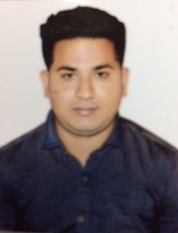 Bld. – 3006 , Road no. 451 Flat no. 01 near old Bahrain Hotel . Kingdom of Bahrain. OBJECTIVETo grow with the growth of yours respected organisation, where I can give my 100 present in terms of my skills and potentials.Educational Qualifications10thfrom P.S.E.B, Mohali ( March 2008 )10+2 Arts  from P.S.E.B, Mohali ( March 2010 )BACHELOR OF  COMPUTER APPLICATION  from Punjab Technical University (PTU) (NOV 2014)Technical Proficiency/other skillsPresently Working as Warehouse Officer in Berksan Novatek Joint Venture Bahrain International Airport New Project from 15th April 2017 to Till the dateWork as Customer relationship officer from  16th Jan 2015 to  25th march  2017 at  Kapson Global Private Limited , Pathankot   (Pb.) Skill in  computer applications : Microsoft office ( including MS-Word , MS-Excel , Power point Access)Interested AreasMicrosoft Excel   ( Data Entry ) .Languages knownEnglishHindiPunjabi Personal Details	Name 				: Rahul Balotra Father’s name			: Sh Ashwani kumarMother’s name		: Smt Parveen kumari            Permanent Address           	:  House no. – 501 ,                                                                Near Army cant VPO : Mirthal  , Pathankot                                                               Teh. Pathankot   Distt. Pathankot   PIN: 145101 ,PUNJAB , INDIA             Date of Birth			: 30 Dec, 1992.Marital Status			: Single.